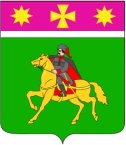 АДМИНИСТРАЦИЯ ПОЛТАВСКОГО СЕЛЬСКОГО ПОСЕЛЕНИЯКРАСНОАРМЕЙСКОГО РАЙОНА П О С Т А Н О В Л Е Н И ЕПроектот ___________                                                                                                 №_____станица ПолтавскаяОб утверждении регламента реализации полномочий администратора доходов бюджета по взысканию дебиторской задолженности по платежам в бюджет, пеням и штрафам по ним в Полтавском сельском поселении Красноармейского районаВ целях реализации полномочий администратора доходов местного бюджета по взысканию дебиторской задолженности по платежам в местный бюджет, пеням и штрафам по ним, в соответствии с приказом Министерства финансов Российской Федерации от 18 ноября 2022 года №172н "Об утверждении общих требований к регламенту реализации полномочий администратора доходов бюджета по взысканию дебиторской задолженности по платежам в бюджет, пеням и штрафам по ним"  администрация Полтавского сельского поселения Красноармейского района     п о с т а н о в л я е т:1. Утвердить Регламент реализации полномочий администратора доходов местного бюджета по взысканию дебиторской задолженности по платежам в местный бюджет, пеням и штрафам по ним в Полтавском сельском поселении Красноармейского района  (приложение).2. Определить органом (должностным лицом) ответственным за работу по взысканию дебиторской задолженности по платежам в местный бюджет, пеням и штрафам по ним, при реализации полномочий администратора доходов местного бюджета отдел по доходам и управлению муниципальным имуществом администрации Полтавского сельского поселения Красноармейского района (Степаненко).3. Контроль за выполнением настоящего постановления оставляю за собой.4. Постановление вступает в силу со дня его обнародования.Регламент реализации полномочий администратора доходов бюджета по взысканию дебиторской задолженности по  платежам в бюджет, пеням и штрафам по ним в Полтавском сельском поселении Красноармейского района1. Общие положения 1.1. Настоящий регламент разработан в целях реализации комплекса мер, направленных на улучшение качества администрирования доходов местного бюджета, сокращение просроченной дебиторской задолженности и принятия своевременных мер по ее взысканию, а также за поступлением неналоговых доходов, администрируемых отделом по доходам и управлению муниципальным имуществом администрации Полтавского сельского поселения Красноармейского района  (далее – отдел по доходам). 1.2. Регламент устанавливает перечень мероприятий по реализации полномочий, направленных, на взыскание дебиторской задолженности по доходам по видам платежей. 1.3. Понятия и определения, используемые в настоящем регламенте, понимаются в значении, используемом законодательством Российской Федерации, если иное не оговорено в настоящем регламенте. 2. Мероприятия по недопущению образования просроченной дебиторской задолженности по доходам, выявлению факторов, влияющих на образование просроченной дебиторской задолженности по доходам 2.1. Сотрудники отдела по доходам, ответственные за работу по взысканию дебиторской задолженности по платежам в местный бюджет, пеням и штрафам по ним, при реализации полномочий администратора доходов местного бюджета, осуществляют следующие мероприятия по недопущению образования просроченной дебиторской задолженности по доходам, выявлению факторов, влияющих на образование просроченной дебиторской задолженности по доходам: 2.1.1. Осуществляют контроль за правильностью исчисления, полнотой и своевременностью осуществления платежей в местный бюджет, пеням и штрафам по ним по закрепленным за отделом по доходам, как за администратором доходов местного бюджета, источникам доходов местного бюджета, в том числе: - за фактическим зачислением платежей в местный бюджет в размерах и сроки, установленные законодательством Российской Федерации, договором (муниципальным контрактом, соглашением); - за погашением начислений соответствующими платежами, являющимися источниками формирования доходов местного бюджета, в Государственной информационной системе о государственных и муниципальных платежах, предусмотренной статьей 21.3 Федерального закона от 27 июля 2010 г. №210-ФЗ "Об организации предоставления государственных и муниципальных услуг" (далее - ГИС ГМП); - за исполнением графика платежей в связи с предоставлением отсрочки или рассрочки уплаты платежей и погашением дебиторской задолженности по доходам, образовавшейся в связи с неисполнением графика уплаты платежей в местный бюджет, а также за начислением процентов за предоставленную отсрочку или рассрочку и пени (штрафы) за просрочку уплаты платежей в местный бюджет в порядке и случаях, предусмотренных законодательством Российской Федерации; - за своевременным начислением неустойки (штрафов, пени); - за своевременным составлением первичных учетных документов, обосновывающих возникновение дебиторской задолженности или оформляющих операции по ее увеличению (уменьшению), а также своевременным их отражением в бюджетном учете; 2.1.2. Проводят не реже одного раза в квартал инвентаризацию расчетов с должниками, включая сверку данных по доходам в местный бюджет на основании информации о непогашенных начислениях, содержащейся в ГИС ГМП, в том числе в целях оценки ожидаемых результатов работы по взысканию дебиторской задолженности по доходам, признания дебиторской задолженности сомнительной; 2.1.3. Проводят мониторинг финансового (платежного) состояния должников, в том числе при проведении мероприятий по инвентаризации на предмет: - наличия сведений о взыскании с должника денежных средств в рамках исполнительного производства; - наличия сведений о возбуждении в отношении должника дела о банкротстве; 2.1.4. Своевременно принимают решение о признании безнадежной к взысканию задолженности по платежам в местный бюджет и о ее списании; 2.1.6. Проводят иные мероприятия в целях недопущения образования просроченной дебиторской задолженности по доходам, выявления факторов, влияющих на образование просроченной дебиторской задолженности по доходам. 3. Мероприятия по урегулированию дебиторской задолженности по доходам в досудебном порядке 3.1. Мероприятия по урегулированию дебиторской задолженности по доходам в досудебном порядке (со дня истечения срока уплаты соответствующего платежа в местный бюджет (пеней, штрафов) до начала работы по их принудительному взысканию) включают в себя:3.1.1. Направление требование должнику о погашении задолженности; 3.1.2. Направление претензии должнику о погашении задолженности в досудебном порядке; 3.1.3. Рассмотрение вопроса о возможности расторжения договора (муниципального контракта, соглашения), предоставления отсрочки (рассрочки) платежа, реструктуризации дебиторской задолженности по доходам в порядке и случаях, предусмотренных законодательством Российской Федерации;3.1.4. В случаях, когда денежное обязательство не предусматривает срок его исполнения и не содержит условия, позволяющего определить этот срок, а равно в случаях, когда срок исполнения обязательства определен моментом востребования, в течении 10 рабочих дней с момента, когда стало известно о возникновении задолженности, формируется требование должнику о погашении образовавшейся задолженности в порядке, предусмотренном законодательством Российской Федерации. 3.1.5. Направление, в случае возникновения процедуры банкротства должника, требований по денежным обязательствам в порядке, в сроки и в случаях, предусмотренных законодательством Российской Федерации о банкротстве;3.1.6. Сотрудники отдела по доходам ответственные за работу по взысканию дебиторской задолженности по платежам в местный бюджет, пеням и штрафам по ним, при реализации полномочий администратора доходов местного бюджета, при выявлении в ходе контроля за поступлением доходов в местный бюджет нарушений контрагентом условий договора (муниципального контракта, соглашения) в части, касающейся уплаты денежных средств с задолженностью, в срок не позднее 30 календарных дней с момента образования просроченной дебиторской задолженности: 1) производят расчет задолженности; 2) направляют должнику требование (претензию) о погашении задолженности в пятнадцатидневный срок с приложением расчета задолженности; 3.1.7. Требование (претензия) об имеющейся просроченной дебиторской задолженности и пени направляется в адрес должника по почте заказным письмом или в ином порядке, установленном законодательством Российской Федерации или договором (муниципальным контрактом, соглашением). 3.1.8. При добровольном исполнении обязательств в срок, указанный в требовании (претензии), претензионная работа в отношении должника прекращается. 4. Мероприятия по принудительному взысканию дебиторской задолженности по доходам 4.1. При отсутствии добровольного исполнения требования (претензии) должником в установленный для погашения задолженности срок взыскание задолженности производится в судебном порядке. 4.2. Взыскание просроченной дебиторской задолженности в судебном порядке осуществляется в сроки и в порядке, установленными действующим законодательством Российской Федерации. 4.3. Сотрудники отдела по доходам ответственные за работу по взысканию дебиторской задолженности по платежам в местный бюджет, пеням и штрафам по ним, при реализации полномочий администратора доходов местного бюджета, после установления факта нарушения сроков обязательств и отсутствии добровольного исполнения требования (претензии) должником в течении 15 дней, направляет служебную записку в юридический отдел администрации Полтавского сельского поселения Красноармейского района (далее – юридический отдел) с обращением о подготовке искового заявления в суд. 4.4. Сотрудники юридического отдела, в течение 30 рабочих дней с даты поступления служебной записки отдела по доходам готовят и направляют исковое заявление о взыскании просроченной дебиторской задолженности в суд с соблюдением требований о подсудности и подведомственности, установленных законодательством Российской Федерации. 4.5. В случае если до вынесения решения суда требования об уплате исполнены должником добровольно, сотрудники юридического отдела в установленном порядке заявляет об отказе от иска. 4.6. В течение 10 рабочих дней со дня поступления в администрацию Полтавского сельского поселения Красноармейского района исполнительного документа юридический отдел направляет его для принудительного исполнения в порядке, установленном действующим законодательством. 4.7. При принятии судом решения о полном (частичном) отказе в удовлетворении заявленных требований юридическим отделом обеспечивается принятие исчерпывающих мер по обжалованию судебных актов. 4.8. Документы о ходе претензионно - исковой работы по взысканию задолженности, в том числе судебные акты на бумажном носителе хранятся в юридическом отделе. 5. Мероприятия по наблюдению (в том числе за возможностью взыскания дебиторской задолженности по доходам в случае изменения имущественного положения должника) за платежеспособностью должника в целях обеспечения дебиторской задолженности по доходам 5.1. На стадии принудительного исполнения службой судебных приставов судебных актов о взыскании просроченной дебиторской задолженности с должника, сотрудники юридического отдела осуществляют, при необходимости, взаимодействие со службой судебных приставов, включающее в себя: - запрос информации о мероприятиях, проводимых приставом-исполнителем, о сумме непогашенной задолженности, о наличии данных об объявлении в розыск должника, его имущества, об изменении состояния счета (счетов) должника, его имущества и т.д.; - мониторинг эффективности взыскания просроченной дебиторской задолженности в рамках исполнительного производства.ГлаваПолтавского сельского поселенияКрасноармейского районаВ.А. ПобожийПриложениеУТВЕРЖДЕНпостановлениемадминистрации Полтавскогосельского поселенияКрасноармейского районот __________ года №_____ГлаваПолтавского сельского поселенияКрасноармейского районаВ.А. Побожий